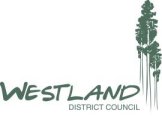 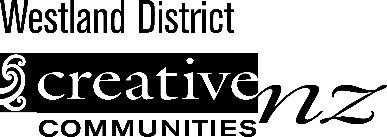 Creative Communities
Scheme (CCS)
Application FormFunding for local artsNgā kaupapa auaha a te iwi whānui
Te tono pūtea mō ngā manahau a te iwi kāingaThis funding round closes on Friday 31 March 2017.Projects have to start after Monday 17 April 2017 when applicants will be notified of funding decisions.Read the Creative Communities Scheme (CCS) Application GuideThis guide tells you – if you are able to apply for a CCS Grant for your projectwhat information you will need to include in your applicationhow to submit your application.You can print this document out and handwrite your application or you may like to save a copy of this application to your desktop and enter the information this way. If you need more space attach information to the back of this application form. Please include the section number and heading for easy assessing.Contact the CCS administrator if you need advice on your application.The administrator is Derek Blight who can be contacted at 03 756 9047 or at derek.blight@westlanddc.govt.nzApplicant detailsProject detailsThe idea/He aha te kaupapa See the CCS Application Guide on page 2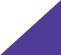 The benefit/He aha ngā hua See CCS Application Guide page 3The process/Pehea te whakatutuki See CCS Application Guide page 3The people/Ko wai ngā tāngata See CCS Application Guide page 5The budget/He pūteaHow much will it cost?Project costsWrite down all the costs of your project and include the details.For example materials, venue hire, promotion, equipment hire, artist feesand personnel costs. See CCS Application Guide page 6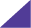 Project incomeWrite down all the income you will get for your project from ticket sales,sale of artwork, other grants, donations, your own funds, other fundraising.Do not include the amount you will be requesting from CCS.Calculate your requests from CCS using this table.Financial backgroundTell us about any other funding you have applied for or received for this project (including funds from Creative New Zealand’s other funding programmes).Tell us about other grants you have received through CCS in the pastthree years.Groups or organisations must provide a copy of their latest financial statement.This can be a copy of the audited accounts, an income and expenditure statement or a copy of the unaudited management accounts.If your group or organisation has reserves which are not being used for this project you should include your reserves statement or policy.Artform, activity and cultural traditionWhich of the following artforms best describes your project?Please select one. If your project combines more than one artform select combined arts. See CCS Application Guide page 6 for definitions of each artformWhich of the following activities best describes your project? Please select one. See CCS Application Guide page 8 for definitionsWhat is the cultural tradition of your project?The cultural tradition of your project relates to the particular heritage that your project is part of. Cultural tradition does not relate to your group’s ethnic affiliations or geographical origins.Select the cultural tradition that best relates to your project and give additional information if needed. For example, a kapa haka performance would be categorised as Māori arts or a traditional Polish dancing workshop would be Cultural tradition: European, Detail: Polish.DeclarationI/We understand that if this application is successful I/we cannot receive funds for the same project from Creative New Zealand’s other funding programmes.I/We declare that the details contained in this application are correct and that I/we have authority to commit to the following conditions. If this application is successful, I/we agree to:complete the project as outlined in this applicationcomplete the project within a year of the funding being approvedcomplete and return a project report form (this will be sent with the grant approval letter) within two months after the project is completedreturn any unspent fundsparticipate in any funding audit of my organisation or project conducted by the local council if requiredcontact the CCS administrator to let them know of any public event or presentation that is funded by the schemeacknowledge CCS funding at event openings, presentations or performances use the CCS logo in all publicity (e.g. poster, flyers, e-newsletters) for the project and follow the guidelines for use of the logo. Logo and guidelines can be downloaded from www.creativenz.govt.nz/logo.I understand that the Westland District Councilis bound by the Local Government Official Information and Meetings Act 1987 I/we also consent to it recording the personal contact details provided in this application, retaining and using these details, and disclosing them to Creative New Zealand for the purpose of evaluating the Creative Communities Scheme I/we understand that my/our name and brief details about the project may be released to the media or appear in publicity material I/we undertake that I/we have obtained the consent of all people involved to provide these details. I/we understand that I/we have the right to have access to this informationthis consent is given in accordance with the Privacy Act 1993.Name and signature of parent or guardian if applicant is under 16 years of age:How did you hear about this fund?Final checkMake sure you haveSubmitting your applicationMail your application to: The Administrator, Westland District Council, Private Bag 704, Hokitika 7842Courier or hand deliver your application to: The Administrator, Westland District Council, 36 Weld Street, Hokitika 7810Are you applying as an individual or group?Are you applying as an individual or group?Are you applying as an individual or group?Are you applying as an individual or group?Are you applying as an individual or group?Are you applying as an individual or group?Are you applying as an individual or group?Are you applying as an individual or group?Are you applying as an individual or group?Are you applying as an individual or group?Are you applying as an individual or group?Are you applying as an individual or group? Individual IndividualGroupGroupGroupGroupGroupFull name of applicantFull name of applicantFull name of applicantFull name of applicantFull name of applicantFull name of applicantFull name of applicantFull name of applicantContact person (for a group)Contact person (for a group)Contact person (for a group)Contact person (for a group)Contact person (for a group)Contact person (for a group)Contact person (for a group)Contact person (for a group)Daytime phone numberDaytime phone numberDaytime phone numberDaytime phone numberDaytime phone numberDaytime phone numberDaytime phone numberDaytime phone numberPostal addressPostal addressPostal addressPostal addressPostal addressPostal addressPostal addressPostal addressPostal addressPostal addressPostal addressPostal addressAll correspondence will be sent to this address.All correspondence will be sent to this address.All correspondence will be sent to this address.All correspondence will be sent to this address.All correspondence will be sent to this address.All correspondence will be sent to this address.All correspondence will be sent to this address.All correspondence will be sent to this address.All correspondence will be sent to this address.All correspondence will be sent to this address.All correspondence will be sent to this address.All correspondence will be sent to this address.Street/PO BoxStreet/PO BoxStreet/PO BoxSuburbSuburbSuburbPostcodePostcodePostcodeCityCityEmailEmailEmailEthnicity of applicantEthnicity of applicantEthnicity of applicantEthnicity of applicantEthnicity of applicantEthnicity of applicantEthnicity of applicantEthnicity of applicantEthnicity of applicantEthnicity of applicantEthnicity of applicantEthnicity of applicantPlease tick and provide detail e.g. Ethnicity: Pacific Island, Detail: Samoan.Please tick and provide detail e.g. Ethnicity: Pacific Island, Detail: Samoan.Please tick and provide detail e.g. Ethnicity: Pacific Island, Detail: Samoan.Please tick and provide detail e.g. Ethnicity: Pacific Island, Detail: Samoan.Please tick and provide detail e.g. Ethnicity: Pacific Island, Detail: Samoan.Please tick and provide detail e.g. Ethnicity: Pacific Island, Detail: Samoan.Please tick and provide detail e.g. Ethnicity: Pacific Island, Detail: Samoan.Please tick and provide detail e.g. Ethnicity: Pacific Island, Detail: Samoan.Please tick and provide detail e.g. Ethnicity: Pacific Island, Detail: Samoan.Please tick and provide detail e.g. Ethnicity: Pacific Island, Detail: Samoan.Please tick and provide detail e.g. Ethnicity: Pacific Island, Detail: Samoan.Please tick and provide detail e.g. Ethnicity: Pacific Island, Detail: Samoan.EthnicityEthnicityEthnicityEthnicityEthnicityDetailDetailDetailDetailDetailDetailDetailNZ EuropeanNZ EuropeanNZ EuropeanNZ EuropeanNZ EuropeanMāoriMāoriMāoriMāoriMāoriPacific IslandPacific IslandPacific IslandPacific IslandPacific IslandAsianAsianAsianAsianAsianMiddle Eastern/Latin American/AfricanMiddle Eastern/Latin American/AfricanMiddle Eastern/Latin American/AfricanMiddle Eastern/Latin American/AfricanMiddle Eastern/Latin American/AfricanMiddle Eastern/Latin American/AfricanMiddle Eastern/Latin American/AfricanMiddle Eastern/Latin American/AfricanMiddle Eastern/Latin American/AfricanOtherOtherOtherOtherOtherWould you like to speak in support of your application at the 
local assessment committee meeting?Would you like to speak in support of your application at the 
local assessment committee meeting?Would you like to speak in support of your application at the 
local assessment committee meeting?Would you like to speak in support of your application at the 
local assessment committee meeting?Would you like to speak in support of your application at the 
local assessment committee meeting?Would you like to speak in support of your application at the 
local assessment committee meeting?Would you like to speak in support of your application at the 
local assessment committee meeting?Would you like to speak in support of your application at the 
local assessment committee meeting?Would you like to speak in support of your application at the 
local assessment committee meeting?Would you like to speak in support of your application at the 
local assessment committee meeting?Would you like to speak in support of your application at the 
local assessment committee meeting?Would you like to speak in support of your application at the 
local assessment committee meeting?Would you like to speak in support of your application at the 
local assessment committee meeting?Would you like to speak in support of your application at the 
local assessment committee meeting?Would you like to speak in support of your application at the 
local assessment committee meeting?Would you like to speak in support of your application at the 
local assessment committee meeting?Would you like to speak in support of your application at the 
local assessment committee meeting?Would you like to speak in support of your application at the 
local assessment committee meeting?Would you like to speak in support of your application at the 
local assessment committee meeting?Would you like to speak in support of your application at the 
local assessment committee meeting?Would you like to speak in support of your application at the 
local assessment committee meeting?Would you like to speak in support of your application at the 
local assessment committee meeting?Would you like to speak in support of your application at the 
local assessment committee meeting?Would you like to speak in support of your application at the 
local assessment committee meeting?Would you like to speak in support of your application at the 
local assessment committee meeting?Would you like to speak in support of your application at the 
local assessment committee meeting?Would you like to speak in support of your application at the 
local assessment committee meeting?Would you like to speak in support of your application at the 
local assessment committee meeting?If you mark yes, talk to your local CCS administrator before you go so you know who you will be speaking to and for how long.If you mark yes, talk to your local CCS administrator before you go so you know who you will be speaking to and for how long.If you mark yes, talk to your local CCS administrator before you go so you know who you will be speaking to and for how long.If you mark yes, talk to your local CCS administrator before you go so you know who you will be speaking to and for how long.If you mark yes, talk to your local CCS administrator before you go so you know who you will be speaking to and for how long.If you mark yes, talk to your local CCS administrator before you go so you know who you will be speaking to and for how long.If you mark yes, talk to your local CCS administrator before you go so you know who you will be speaking to and for how long.If you mark yes, talk to your local CCS administrator before you go so you know who you will be speaking to and for how long.If you mark yes, talk to your local CCS administrator before you go so you know who you will be speaking to and for how long.If you mark yes, talk to your local CCS administrator before you go so you know who you will be speaking to and for how long.If you mark yes, talk to your local CCS administrator before you go so you know who you will be speaking to and for how long.If you mark yes, talk to your local CCS administrator before you go so you know who you will be speaking to and for how long.If you mark yes, talk to your local CCS administrator before you go so you know who you will be speaking to and for how long.If you mark yes, talk to your local CCS administrator before you go so you know who you will be speaking to and for how long.If you mark yes, talk to your local CCS administrator before you go so you know who you will be speaking to and for how long.If you mark yes, talk to your local CCS administrator before you go so you know who you will be speaking to and for how long.If you mark yes, talk to your local CCS administrator before you go so you know who you will be speaking to and for how long.If you mark yes, talk to your local CCS administrator before you go so you know who you will be speaking to and for how long.If you mark yes, talk to your local CCS administrator before you go so you know who you will be speaking to and for how long.If you mark yes, talk to your local CCS administrator before you go so you know who you will be speaking to and for how long.If you mark yes, talk to your local CCS administrator before you go so you know who you will be speaking to and for how long.If you mark yes, talk to your local CCS administrator before you go so you know who you will be speaking to and for how long.If you mark yes, talk to your local CCS administrator before you go so you know who you will be speaking to and for how long.If you mark yes, talk to your local CCS administrator before you go so you know who you will be speaking to and for how long.If you mark yes, talk to your local CCS administrator before you go so you know who you will be speaking to and for how long.If you mark yes, talk to your local CCS administrator before you go so you know who you will be speaking to and for how long.If you mark yes, talk to your local CCS administrator before you go so you know who you will be speaking to and for how long.If you mark yes, talk to your local CCS administrator before you go so you know who you will be speaking to and for how long.YesYesYesNoNoNoNoNoNoNoNoNoNoNoNoNoNoNoNoNoNoNoNoNoBank account name and numberThis is where funds will be deposited if your application is successful.Bank account name and numberThis is where funds will be deposited if your application is successful.Bank account name and numberThis is where funds will be deposited if your application is successful.Bank account name and numberThis is where funds will be deposited if your application is successful.Bank account name and numberThis is where funds will be deposited if your application is successful.Bank account name and numberThis is where funds will be deposited if your application is successful.Bank account name and numberThis is where funds will be deposited if your application is successful.Bank account name and numberThis is where funds will be deposited if your application is successful.Bank account name and numberThis is where funds will be deposited if your application is successful.Bank account name and numberThis is where funds will be deposited if your application is successful.Bank account name and numberThis is where funds will be deposited if your application is successful.Bank account name and numberThis is where funds will be deposited if your application is successful.Bank account name and numberThis is where funds will be deposited if your application is successful.Bank account name and numberThis is where funds will be deposited if your application is successful.Bank account name and numberThis is where funds will be deposited if your application is successful.Bank account name and numberThis is where funds will be deposited if your application is successful.Bank account name and numberThis is where funds will be deposited if your application is successful.Bank account name and numberThis is where funds will be deposited if your application is successful.Bank account name and numberThis is where funds will be deposited if your application is successful.Bank account name and numberThis is where funds will be deposited if your application is successful.Bank account name and numberThis is where funds will be deposited if your application is successful.Bank account name and numberThis is where funds will be deposited if your application is successful.Bank account name and numberThis is where funds will be deposited if your application is successful.Bank account name and numberThis is where funds will be deposited if your application is successful.Bank account name and numberThis is where funds will be deposited if your application is successful.Bank account name and numberThis is where funds will be deposited if your application is successful.Bank account name and numberThis is where funds will be deposited if your application is successful.Bank account name and numberThis is where funds will be deposited if your application is successful.NameName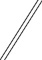 Account numberAccount numberAccount number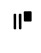 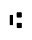 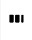 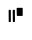 Project nameProject nameProject nameProject nameProject nameFor example, South Taranaki children’s ceramic workshops.For example, South Taranaki children’s ceramic workshops.For example, South Taranaki children’s ceramic workshops.For example, South Taranaki children’s ceramic workshops.For example, South Taranaki children’s ceramic workshops.Brief descriptionBrief descriptionBrief descriptionBrief descriptionBrief descriptionFor example, six ceramic workshops during the school holidays for children aged 8–12.For example, six ceramic workshops during the school holidays for children aged 8–12.For example, six ceramic workshops during the school holidays for children aged 8–12.For example, six ceramic workshops during the school holidays for children aged 8–12.For example, six ceramic workshops during the school holidays for children aged 8–12.Does your project have an arts or creative cultural focus?Does your project have an arts or creative cultural focus?Does your project have an arts or creative cultural focus?Does your project have an arts or creative cultural focus?Does your project have an arts or creative cultural focus?YesYesNoWill your project take place within the city or district where the application is made?Will your project take place within the city or district where the application is made?Will your project take place within the city or district where the application is made?Will your project take place within the city or district where the application is made?Will your project take place within the city or district where the application is made?YesYesNoIf the answer is no to either of these questions your project is likely to be ineligible.
Please contact your CCS administrator.If the answer is no to either of these questions your project is likely to be ineligible.
Please contact your CCS administrator.If the answer is no to either of these questions your project is likely to be ineligible.
Please contact your CCS administrator.If the answer is no to either of these questions your project is likely to be ineligible.
Please contact your CCS administrator.If the answer is no to either of these questions your project is likely to be ineligible.
Please contact your CCS administrator.Funding criteriaFunding criteriaWhich of the scheme’s three funding criteria are you applying under. Please select one. If your project meets more than one criteria, choose the one that is the project’s main focus.  You can find examples of each criteria in the CCS Application Guide page 10Which of the scheme’s three funding criteria are you applying under. Please select one. If your project meets more than one criteria, choose the one that is the project’s main focus.  You can find examples of each criteria in the CCS Application Guide page 10Participation: Create opportunities for local communities to engage with, and participate in local arts activities.Diversity: Support the diverse arts and creative cultural traditions of 
local communities.Young people: Enable young people (under 18 years) to engage with, and participate in the arts.If you do not know which of the three fits your project, contact your CCS administrator.If you do not know which of the three fits your project, contact your CCS administrator.What do you want to do?How will your project benefit your community?Where, when and how will the project happen?Venue/location:      Project start and finish dates:      Details of how the project will happen:      Tell us about the key people and/or community involvedTell us about the key people and/or community involvedEstimated number of active participantsEstimated number of attendeesAre you GST registered?Are you GST registered?Are you GST registered?Are you GST registered?Are you GST registered?YesYesYesYesYesNoNoNoGST numberGST number|||If you are GST registered, do not include GST in these amounts. If you are not GST registered, please provide the amounts including GST.If you are GST registered, do not include GST in these amounts. If you are not GST registered, please provide the amounts including GST.If you are GST registered, do not include GST in these amounts. If you are not GST registered, please provide the amounts including GST.If you are GST registered, do not include GST in these amounts. If you are not GST registered, please provide the amounts including GST.If you are GST registered, do not include GST in these amounts. If you are not GST registered, please provide the amounts including GST.If you are GST registered, do not include GST in these amounts. If you are not GST registered, please provide the amounts including GST.If you are GST registered, do not include GST in these amounts. If you are not GST registered, please provide the amounts including GST.If you are GST registered, do not include GST in these amounts. If you are not GST registered, please provide the amounts including GST.If you are GST registered, do not include GST in these amounts. If you are not GST registered, please provide the amounts including GST.If you are GST registered, do not include GST in these amounts. If you are not GST registered, please provide the amounts including GST.If you are GST registered, do not include GST in these amounts. If you are not GST registered, please provide the amounts including GST.If you are GST registered, do not include GST in these amounts. If you are not GST registered, please provide the amounts including GST.If you are GST registered, do not include GST in these amounts. If you are not GST registered, please provide the amounts including GST.If you are GST registered, do not include GST in these amounts. If you are not GST registered, please provide the amounts including GST.If you are GST registered, do not include GST in these amounts. If you are not GST registered, please provide the amounts including GST.This budget includes GSTThis budget includes GSTThis budget includes GSTThis budget includes GSTThis budget includes GSTThis budget includes GSTThis budget does not include GSTThis budget does not include GSTThis budget does not include GSTThis budget does not include GSTThis budget does not include GSTThis budget does not include GSTCombined artsMāori artsCraft/Object artMusicDancePacific artsFilmTheatreLiteratureVisual artsCreation onlyCreation and presentationPresentation only (performance or concert)Presentation only (exhibition)WorkshopCultural traditionCultural traditionDetailDetail EuropeanMāori artsPacific artsAsianMiddle Eastern/Latin American/AfricanMiddle Eastern/Latin American/AfricanOtherNameSignatureNameSignaturePosition in organisation if applicablePosition in organisation if applicableDateCouncil websiteRadioCouncil mail outSocial mediaCouncil staff memberWord of mouthCreative New Zealand websiteOther (please give detail):Local NewspaperPoster/flyerCompleted all the sectionsChecked that your budget balancesChecked that your budget balancesProvided quotes and financial detailsProvided quotes and financial detailsAttached supporting documentsAttached supporting documents